С 1 июня в школе начал работу лагерь труда и отдыха с дневным пребыванием школьников.Ежедневно ребята выполняют работы по благоустройству и уборке школьной территории, участвуют в спортивных играх, мероприятиях по профориентации.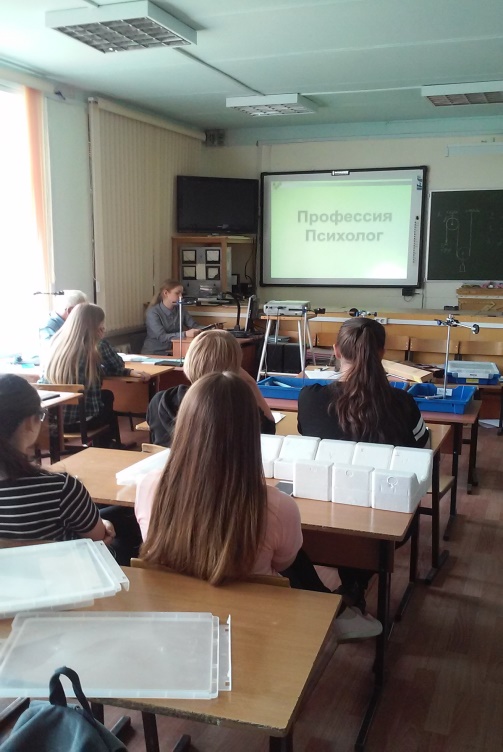 Проф. ориентационный калейдоскоп «Мир профессий»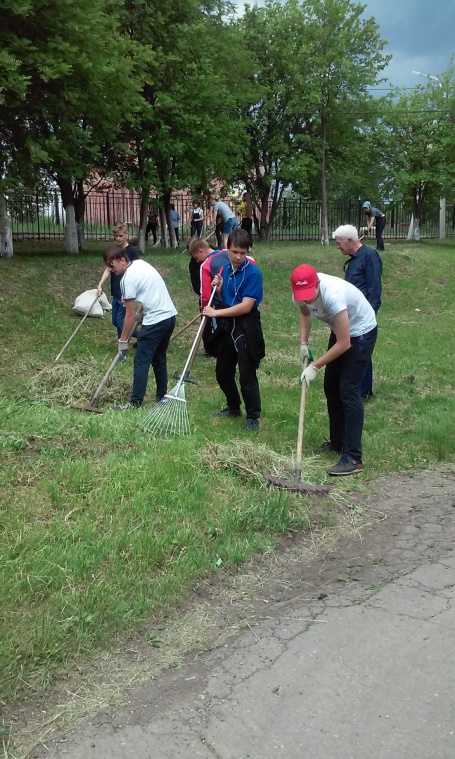 Трудовой десант по уборке школьной территории.